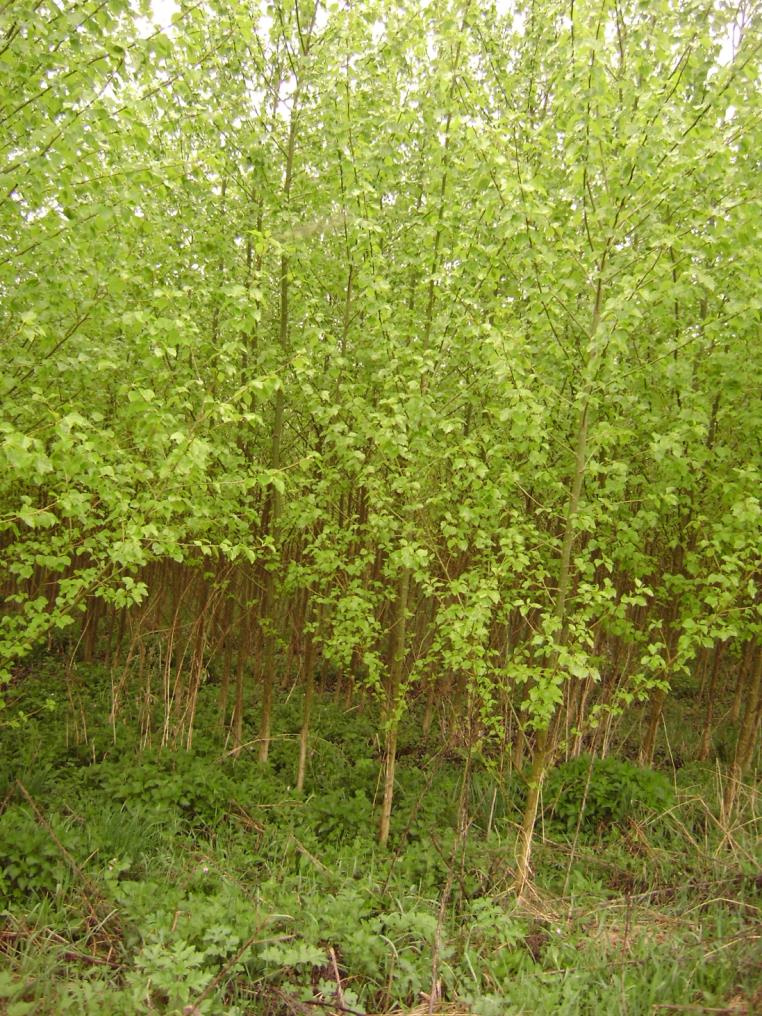 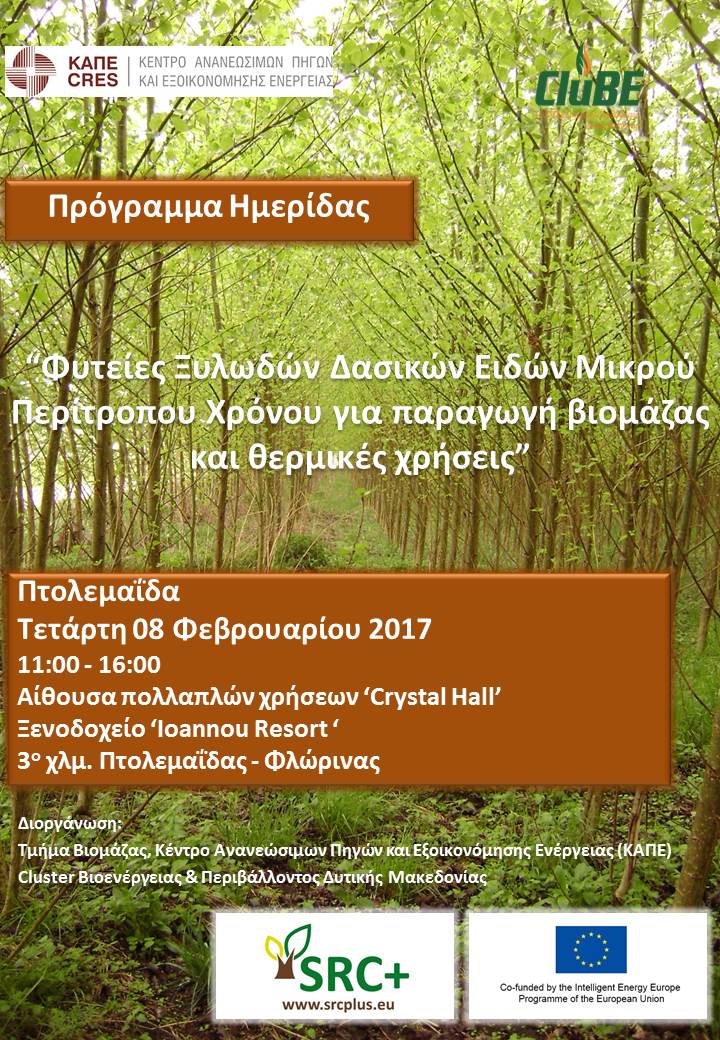 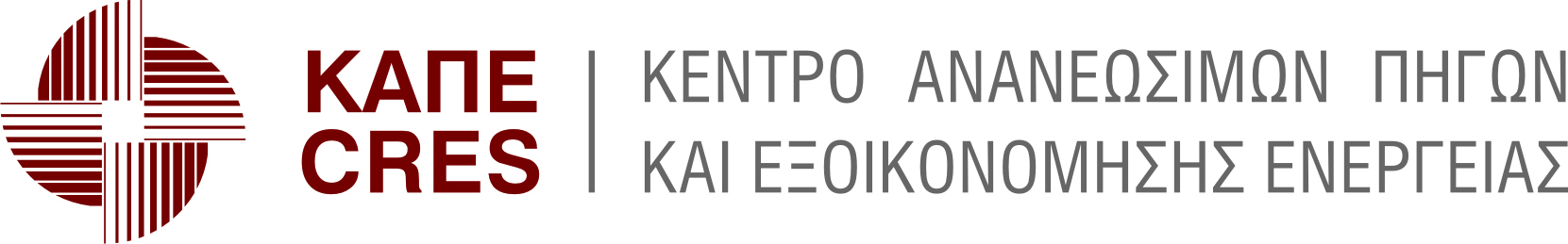 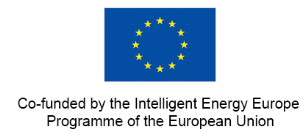 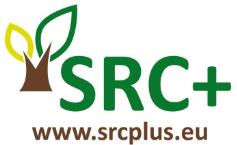 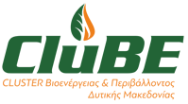 11:00 – 11:30Εγγραφές συμμετεχόντων11:30 – 11:50Εγκατάσταση, διαχείριση και συγκομιδή Φυτειών Δασικών Ειδών Μικρού Περίτροπου Χρόνου Ελευθεριάδης, Τμήμα Βιομάζας, ΚΑΠΕ11:50 – 12:10Ανάπτυξη εφοδιαστικών αλυσίδων βιομάζας στη Δυτική Μακεδονία (το έργο secureChain)Ι. Φάλλας, Διευθυντής CluBE 12:10 – 12:30Ταχυαυξή Δασικά Είδη σε Φυτείες Μικρού Περίτροπου Χρόνου Ελευθεριάδης, Τμήμα Βιομάζας, ΚΑΠΕ12:30 – 12:50Η συμβολή των μη τροφικών καλλιεργειών σε μία αειφόρο γεωργίαΔρ. Ε. Αλεξοπούλου, Τμήμα Βιομάζας, ΚΑΠΕ12:50 – 13:00ΕρωτήσειςΌλοι οι συμμετέχοντες13:00 – 13:30Ελαφρύ γεύμα13:30 – 13:50Αποκατάσταση ορυχείων και προοπτικές καλλιέργειας βιομάζας για παραγωγή ενέργειαςΟμιλητής, ΔΕΗ13:50 – 14:10Συστήματα παραγωγής ενέργειας από βιομάζα Φυτειών Μικρού Περίτροπου Χρόνου Παπαμιχαήλ, Τμήμα Βιομάζας, ΚΑΠΕ14:10- 14:30Εργαστήρια και ιδιότητες στερεών καυσίμων βιομάζαςΟμιλητής, ΕΚΕΤΑ14:30 - 14:50Κριτήρια για αειφόρο παραγωγή και οφέλη από τις Φυτείες Μικρού Περίτροπου Χρόνου Ελευθεριάδης, Τμήμα Βιομάζας, ΚΑΠΕ14:50 - 15:00Ερωτήσεις Όλοι οι συμμετέχοντες15:00 – 15:20Διάλειμμα 15:20 – 16:00Στρογγυλό Τραπέζι - ΣυζήτησηΌλοι οι συμμετέχοντες